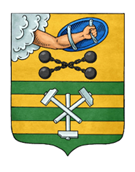 ПЕТРОЗАВОДСКИЙ ГОРОДСКОЙ СОВЕТ23 сессия 29 созываРЕШЕНИЕот 19 декабря 2023 г. № 29/23-365О награждении Почетной грамотой Петрозаводского городского Совета Анисимовой Л.В.В соответствии с пунктом 7 Положения «О Почетной грамоте Петрозаводского городского Совета», утвержденного Решением Петрозаводского городского Совета от 16.12.2022 № 29/14-200, на основании ходатайства Председателя Петрозаводского городского Совета Петрозаводский городской СоветРЕШИЛ:Наградить Почетной грамотой Петрозаводского городского Совета Анисимову Ларису Владимировну, врача-педиатра центра медицинской реабилитации для детей Государственного бюджетного учреждения здравоохранения Республики Карелия «Городская детская больница», за добросовестный труд, высокопрофессиональное исполнение должностных обязанностей, внедрение и применение современных методов оказания медицинской помощи, большой личный вклад в развитие системы здравоохранения на территории Петрозаводского городского округа.ПредседательПетрозаводского городского Совета                                             Н.И. Дрейзис